CALENDARUL EVENIMENTELOR ECOLOGICE EVENIMENTELOR ECOLOGICE2 Februarie - Ziua Mondială a Zonelor Umede, Convenţia Ramsar;15 Martie - 15 Aprilie Luna Pădurii;22 Martie - Ziua Mondială a Apei;23 Martie Ziua Mondială a Meteorologiei;1 Aprilie Ziua Păsărilor;7 Aprilie -Ziua Mondială a Sănătăţii;22 Aprilie -Ziua Pământului;24 Aprilie - Ziua Mondială a Protecţiei Animalelor de Laborator;10 Mai - Ziua Păsărilor şi Arborilor;15 Mai - Ziua Internaţională de Acţiune pentru Climă;22 Mai - Ziua Internaţională a Biodiversităţii;24 Mai - Ziua Europeană a Păsărilor;5 Iunie - Ziua Mediului;08 Iunie - Ziua Mondială a Oceanelor;17 Iunie - Ziua Mondială pentru Combaterea Deşertificării;21 Iunie - Ziua Soarelui;29 Iunie - Ziua Dunării;11 Iulie - Ziua Mondială a Populaţiei;9 August - Ziua Internaţională a Grădinilor Zoologice şi Parcurilor;16 - 22 Septembrie - Săptămâna Mobilităţii Europene;16 Septembrie - Ziua Internaţională a Stratului de Ozon;18 Septembrie - Ziua Mondială a Geologilor;21 Septembrie-Ziua Internațională a Păcii22Septembrie-Ziua Fără Mașini23 Septembrie - Ziua Mondială a Curăţeniei;26 Septembrie - Ziua Mondială a Munţilor Curaţi;1 Octombrie - Ziua Mondială a Habitatului;8 Octombrie - Ziua Mondială pentru Reducerea Dezastrelor Naturale;16 Octombrie - Ziua Internaţională a Alimentaţiei ;17 Octombrie - Ziua Internaţională pentru Eradicarea Sărăciei;31 Octombrie - Ziua Internaţională a Mării Negre;8 Noiembrie - Ziua Internaţională a Zonelor Urbane;15 Noiembrie - Ziua Naţională Antifumat (a treia joi din luna noiembrie);10 Decembrie - Ziua Drepturilor Omului;14 Decembrie - Ziua Internaţională de Protest Împotriva Reactoarelor Nucleare;29 Decembrie - Ziua Diversităţii Biologice
. 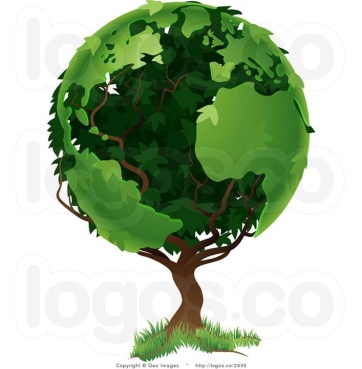 